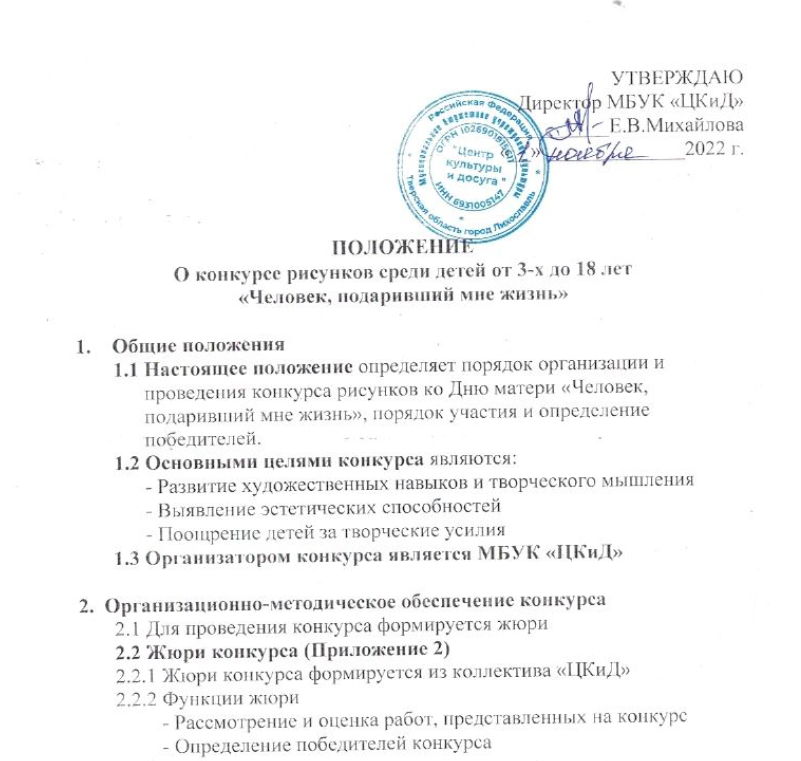 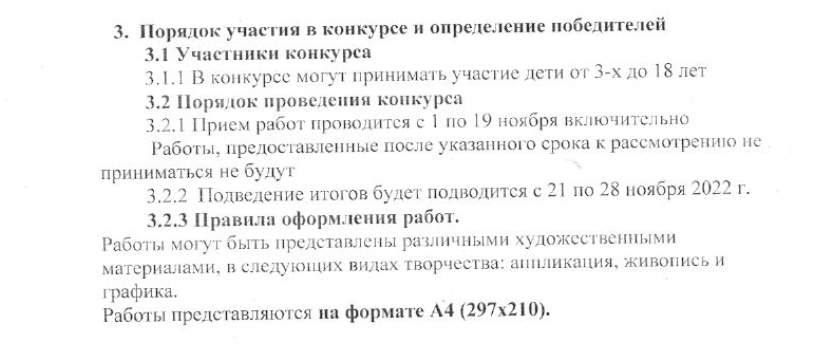 Используемые материалы: гелевая ручка, тушь, пастель, акварель, цветные карандаши, гуашь, масленые и акриловые краски, уголь и другие.Запрещается копирование чужих работ и использование наклеек и фотографий.Работа должна соответствовать тематике конкурса.К рисунку прилагается заявка (Приложение 1): Имя, Фамилия (без сокращения) автора, наименование образовательной организации, класса, возраст и контактный номер телефона.Работы, присланные без Имени и Фамилии автора, не будут приняты.Все заявки и работы принимаются в «ЦКиД» по адресу г.Лихославль, ул. Первомайская, д.7 На конкурс должны быть представлены индивидуальные работы.Участники могут подать не более одной работы.Оргкомитет вправе:– выставлять работы победителей и участников Конкурса в распечатанном или цифровом виде.– использовать работы победителей и участников Конкурса в любых печатных и электронных СМИ для информирования общественности о проведении Конкурса и его итогах;– использовать работы победителей для подготовки фотоальбомов, информационных буклетов, цифровых носителей и другой продукции, сопровождающей конкурс и являющейся неотъемлемой частью его проведения;– использовать работы победителей в будущем для проведения тематических мероприятий.3.3. Критерии оценки конкурсных работ:- соответствие тематической направленности конкурса;- оригинальность творческого замысла и исполнения работы;-  качество исполнения работы (композиция, цветовое решение, оформление);- творческий подход.3.4. Определение победителей3.4.1. По итогам конкурса определяются победители по возрастным группам.Возрастные группы:1 группа – 3-6 лет;2 группа -  7-9 лет;3 группа – 10-13 лет;4 группа –14-18 лет.3.5. Награждение3.5.1. В каждой возрастной группе утверждаются три призовых места.Результаты Конкурса и список победителей будет опубликован на сайте https://vk.com/mbuk_rckid . Победители конкурса награждаются дипломами в электронном виде. Выставка творческих работ будет проходить в фойе ЦКиД с 21 по 28 ноября.Приложение 1Заявкаучастника конкурса изобразительного искусства для детей«Мамочка»1.Фамилия, имя, отчество__________________________________________2. Наименование образовательной организации/класс________________________________________________3.Возраст________________________________________________________4. Контактный номер телефона______________________________________5. Название работы______________________________________Приложение 2.Жюри конкурса:Солнцева А.А., зав. сектором по народному творчествуРазумовская Е.А., зав. отделом по культмассовой работеХаречкина В.Р., зав. отделом по работе с детьми и молодежьюОрлошова О.В., культорганизотор Муйдинова Е.В., зам. директора по ТДД